Конспект НОД «Я, ты, он, она – вместе дружная страна»(образовательная область  – познавательно-речевое развитие)Разработала воспитатель МБДОУ «Детский сад «Теремок»Бердникова Н.И.Актуальность проблемы:- социальная напряженность, межэтнические конфликты;- проблема толерантности как воспитательного фактора;- проблема культуры общения.Цель: формирование культуры толерантности в дошкольном возрасте.Задачи:Знакомить детей с различиями людей разных национальностей;Прививать интерес к культуре и воспитывать уважение к обычаям людей разных национальностей;Учить пониманию того, что каждый человек – это свободная личность;Учить пониманию принципа взаимозависимости и взаимодополняемости;Предварительная работа:Ознакомление с традициями и обычаями людей разных национальностей (песни, игры, легенды и т.д.)Знакомство с элементами национальной одежды, обуви, кухни.Демонстрационный материал: цветок толерантности, веник из прутиков, презентация с изображением людей разных национальностей, вареники с картошкой, каравай.Ожидаемые результаты:Приобщение к различным культурам;Получение детьми основ, необходимых для развития общества.Ход деятельности.Вводная часть:Ребята, когда люди встречаются или приходят в гости, они здороваются. А вы хотите научиться здороваться по-новому?На Востоке складывают руки и говорят «Салям Аллейкум»В Англии поднимают над головой собранные руки и говорят «Хэллоу»Во Франции мужчины снимают головной убор, наклоняют голову вниз и говорят «Бонжур».А у нас в России смотрят друг другу в глаза, улыбаются и говорят просто «Здравствуйте». Запомнили? Давайте поздороваемся с нашими гостями на том языке, который вам больше понравился. (Приветствие гостей детьми)1 часть.Дорогие мои ребята! Сегодня я хотела сделать вам приятное – подарить цветок толерантности, но он у меня рассыпался. Помогите мне собрать его лепестки. (Дети прикрепляют лепестки к середине цветка и вспоминают толерантные слова: доброта, любовь, нежность, забота, милосердие, ласка, прощение, согласие и др.)Воспитатель читает стихотворение:Толерантность! Что это такое?Если спросит кто-нибудь меня,Я отвечу – это все земное,То, на чем стоит планета вся.Толерантность – это люди света, Разных наций, веры и судьбыОткрывают что-то, где-тоРадуются вместе. Нет нужды намОпасаться, что тебя обидятЛюди цвета крови не твоей,Опасаться, что тебя унизятЛюди на родной земле твоей.Ведь планета наша дорогаяЛюбит всех нас, белых и цветных.Будем жить, друг друга уважая,Толерантность – слово для живых.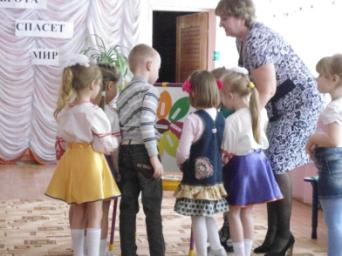 2 частьВоспитатель предлагает сесть на коврик и послушать сказку «Отец и сыновья» Л.Н.Толстого.- Ребята, мы с вами прослушали сказку, и теперь я вам предлагаю взять веник в руки и постараться его сломать. Не получается?  Попробуйте еще раз. Тогда я развяжу веник и дам вам прутики. Попробуйте теперь сломать. Получилось! Вот так ребята, если мы с вами будем жить вместе, в согласии, дружно, как прутики будем держаться за руки, то нас никому не победить. А если будем ссориться и все делать поодиночке, то любой сможет нас обидеть и погубить.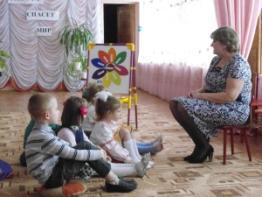 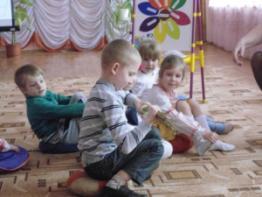 3 часть.Воспитатель показывает слайды г Уварово.- Мы с вами живем в красивом городе. А как называется наш город? (ответы детей) Населяет его много человек разных национальностей. Это и украинцы, и татары, и курды, и, конечно, русские. Когда-то люди из других стран приехали в наш город и остались здесь навсегда. Все они помнят и уважают свои традиции, обычаи и свой язык. И в наш детский сад ходят дети, которые родились у г. Уварово, но их родители приехали из других стран.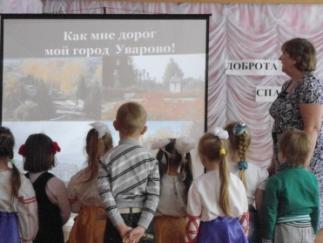 А вот и первая гостья. (звучит татарская мелодия и показ слайдов). Заходит воспитатель, одетый в татарский костюм.Татарская земля родная,Традиций нам не счесть твоих.Другого мы не знаем края,Где так бы почитали их.Татарская земля располагается на бескрайних равнинах, по берегу реки Волга. Татары – очень древний народ. У них много народных праздников, один из них – Сабантуй: веселый праздник, когда проводятся игры на скорость, ловкость. Давайте и мы с вами поиграем в татарскую игру «Тимербай». 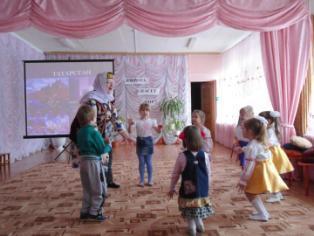 - Встречаем вторую гостью (звучит украинская мелодия и показ слайдов). Входит воспитатель в украинском костюме.О, как прекрасна Украина!Ее таврийские поля,Ее луга, леса, пригоркиИ благодатная земляНет неба чище в белом светеИ в родниках воды вкусней.Я неземной поклон отвешу,Любимой Родине своей.Я босиком пройдусь по полю, И полной грудью там вздохну.Горжусь я тем, что украинец,Я счастлив тем, что здесь живу.Здесь цвет акации закружит,Пьянит здесь песня соловья,И хлебом пахнет в каждом доме, Родился здесь и вырос я.Я ни за что не променяюЕе вовек мне не предатьСвятому слову УкраинаСозвучно только слово Мать!- Я приехала к вам из Украины. Мы очень трудолюбивый народ, но так же любим отдыхать. В праздничные дни готовим вкусные блюда и приглашаем гостей за общий стол. И сегодня, я хочу угостить вас национальным блюдом – варениками с картошкой. (выносится угощение).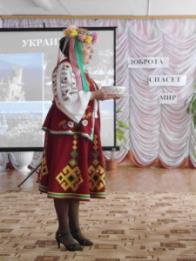 Звучит русская народная музыка. Выходит гостья в русском народном костюме и с караваем. (показ слайдов о России)- Мир вашему дому! Ребята, у нашей страны удивительное и красивое имя – Россия. Мы с вами – россияне. Язык наш русский. Посмотрите на карту мира (слайд). Это самая большая страна в мире, которая славится своей культурой, традициями и праздниками. Вы знаете народные праздники? (ответы детей) На веселых ярмарках наш народ любит веселиться. Давайте и мы станцуем веселый танец «Мы за чаем не скучаем».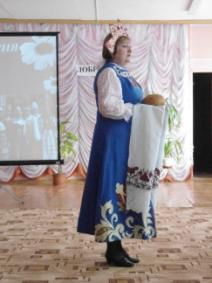 - Все люди рождаются свободными и равными в правах. Все наделены разумом и должны относиться друг к другу как братья и сестры.На огромной на планете, очень разные есть дети:Тихие и шумные, глупые и умные;Есть худые, есть толстушки, молчуны и хохотушки;Кто-то ростом невелик, кто-то слабый ученик;У одних большие ушки, у других кругом – веснушки;Кто-то рыж, а кто-то бел, кто-то в играх неумел;Ни над кем нельзя смеяться, никого нельзя дразнить;Нужно очень постараться, словно братьев всех любить;И тогда на белом свете так чудесно будет жить!Заключительная частьДети, гости стоят на ковре.- Давайте все вместе возьмемся за руки и почувствуем тепло наших рук, передадим его своим товарищам.Когда живем мы дружно, что лучше может быть?И ссориться не нужно, и можно всех любить!Звучит песня о дружбе.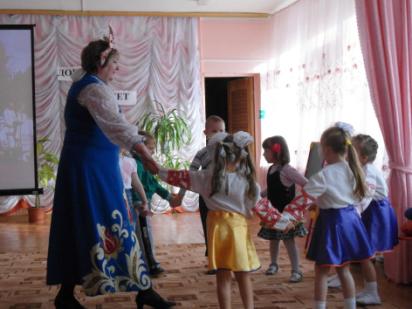 